Цель ФОП: разностороннее развитие ребенка в период дошкольного детства с учетом возрастных и индивидуальных особенностей на основе духовно-нравственных ценностей российского народа, исторических и национально- культурных традиций.Задача: обеспечение психолого-педагогической поддержки семьи и повышение компетентности родителей (законных представителей) в вопросах воспитания. Для эффективного  решения задач федеральной образовательной программы педагоги нашего ДОУ вступили в исследовательскую площадку, в рамках реализации которой проектируют работу по приобщению воспитанников всех возрастных групп к истокам народной культуры.Творческой группой педагогов разработан ряд мероприятий, призванных знакомить детей с укладом народной жизни через фольклор, донести до сознания детей, что они являются носителями культуры народностей, которые проживают в нашем регионе. Большинство таких мероприятий проводится при взаимодействии с семьями наших воспитанников. Мы устраиваем праздники, где используем народные игры, хороводы, прибаутки, потешки, озорные частушки, переплясы, загадки, пословицы, поговорки.  В Этой статье мы хотим  поделиться опытом организации благотворительной ярмарки «Щедрая осень».Идея проводить благотворительную ярмарку в детском саду не нова, это мероприятие проводится ежегодно во многих учреждениях,  в том числе и в нашем.  Основная цель и идея  благотворительной ярмарки – сбор средств на нужды образовательной организации. Но, поскольку само понятие «Ярмарка» пришло к нам из глубины веков, мы решили наполнить это мероприятие фольклорным содержанием и привлечь родителей не только к изготовлению товаров для продажи. Инициативной группой педагогов разработана новая концепция ярмарки и принято положение, в котором определены цели и задачи предстоящего события.Цель:Приобщение детей к истокам народной культуры. Включение родителей в педагогический процесс в качестве равноправных участников образовательных отношений.Задачи:     - Знакомство с народной традицией: после сбора урожая устраивать ярмарку.- Расширение представлений детей, взрослых о национальной русской и бурятской кухне.   - Развитие у детей навыков культуры взаимодействия «продавец – покупатель». - Укрепление культурных связей между семьями воспитанников и педагогами.    - Создание благоприятной среды для творческого общения и обмена опытом.     - Создание условий взаимодействия коллектива детского сада и семей воспитанников в решении вопросов улучшения материально – технической базы групповых помещений ДОУ.Перед мероприятием проходила серьезная подготовка, так как в программу ярмарки впервые были включены конкурсы, объединяющие всех участников образовательного процесса.Осенняя ярмарка была запланирована как итоговое мероприятие тематической недели  «Дары осени».
Цель тематической недели :Формирование представлений детей об осени, как времени года, ее признаках.  Приобщение к истокам народной культуры: знакомство  с традицией сбора урожая и проведения ярмарки.Содержание работы с родителями:
Консультация «Приобщаем детей к истокам народной культуры»
Консультация «Народные игры с детьми дошкольного возраста»Мастер-класс «Поделки из осенних плодов»
Выставка поделок «Загадки с грядки»
Совместная организация подвижных и хороводных игр для детей на прогулке
Творческое взаимодействие по подготовке к конкурсам:
разработка концепции оформления торгового места на ярмарке и его защиты, конкурсное блюдо, придумывание частушек…Конкурсная программа ярмарки:Конкурс «Торговые ряды» - Оценивались оригинальность оформления торгового места и его защита.      Конкурс  «Потеха - делу не помеха» предусматривал проведение каждой группой активности для участников ярмарки: подвижной игры, хоровода, конкурса, забавы, пляски.  Учитывались  соответствие народным традициям, и ориентированность на детскую аудиторию;группа раннего возраста подготовили игру для забавы малышей «Ладушки-ладушки» в соответствии с названием своей деревни.Команда 1 младшей организовали для присутствующих детей игру «Жмурки».Русскую народную игру «Кошки-мышки» провела для ребят мама второй младшей группы.Родители старшей группы забавляли детей игрой «Чудесный мешочек», во время которой дети угадывали на ощупь овощи.      Конкурс «Русская народная частушка» предусматривал исполнение  частушек на данную тему, количество певцов  и частушек не ограничивалось. Оценивалось соответствие текста детскому восприятию, характер исполнения, пляска, задор, настроение.Этот конкурс объединил всех: родители и воспитатели сочинили частушки про осень, урожай и ярмарку, которые исполняли и мамы и бабушки и братья и сестры и сами дети …Конкурс «Наши руки не знают скуки» предусматривал мастер-классы по теме «Осень». Оценивается оригинальность, творческий подход, уровень мастерства, безопасность, соответствие мастер-класса дошкольному возрасту детей.      Конкурс  «Лучшая стряпуха» предусматривал приготовление русского народного блюда и его презентацию. Оценивались подача блюда, использование народного колорита, внешний вид, творческий подход. Во время презентации блюд и дети и родители узнали много интересного из истории русской кулинарии и попробовали такие блюда как рыбный пирог, кулебяка, оладьи, омуль по-царски..Для оценивания конкурсов были приглашены гости: Осипенко Дина Семеновна, заведующий краеведческим отделом библиотеки им.С.К.Устинова и Яворская Ирина Анатольевна, руководитель студии «Исток» сельского дома культуры поселка Утулик По сценарию на ярмарку «съехались» жители из разных деревень:  «Ладушки-оладушки» (группа раннего возраста), «Снова-здорово!» (1 младшая группа), «Урожайная»(2 младшая группа) , «Среднево» (средняя группа), «Старшаковка» (Старшая группа) Представители деревень были одеты в колоритные народные костюмы. Бабушка из деревни «Ладушки-оладушки» надела в этот день настоящий аутентичный  семейский наряд, который хранится в сундуке уже более 100 лет и передается как память из поколения в поколение.  Торговые места также были оформлены в духе русской старины: плетеные корзины, хохлома, вышивка и резьба по дереву…Лавки каждой деревни ломились от товаров, торговцы наперебой зазывали покупателей, расхваливали свой товар: оладьи, пироги, шаньги, ватрушки, кулебяки.Надо отметить, что если дети дошкольных групп присутствовали на мероприятии коллективно с воспитателем, то дети раннего и младшего дошкольного возраста находились на ярмарке только с родителями.Мероприятие прошло в русских традициях: организовывать торги после осеннего сбора урожая.. На ярмарке было весело, задорно, вкусно…Звучали частушки и прибаутки, кто-то торговал, кто-то покупал, кто-то деток забавлял.  Дети не просто веселились и пробовали разные вкусности, они прикоснулись к народным традициям, стали их участниками, что очень важно, ведь формирование основ гражданственности возможно, если ребенок включен в культуру собственного народа.  Особенно важным было участие групп раннего и младшего дошкольного  возраста, ведь многие родители впервые участвовали в таком  мероприятии, где царила атмосфера  творческого общения и обмена опытом, где они могли видеть совместную работу специалистов, родителей и педагогов других групп, тем самым понять перспективы своего пребывания и сотрудничества в стенах нашего учреждения.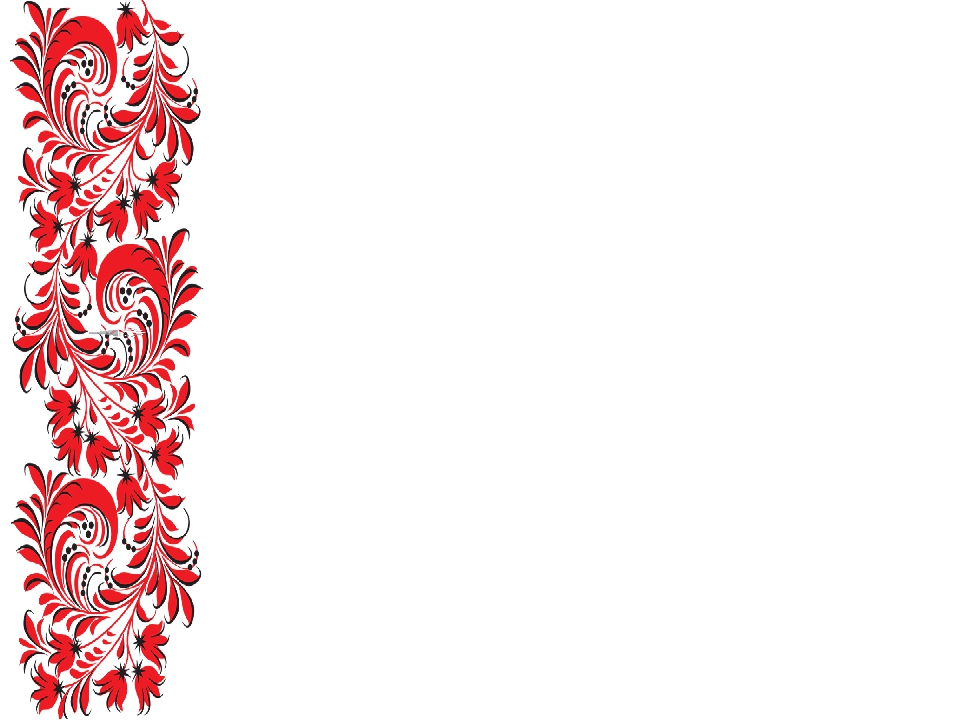 Муниципальное бюджетное дошкольное образовательное учреждение«Детский сад общеразвивающего вида № 7 «Родничок»665932 Россия, Иркутская область,Слюдянский р-н, г.Байкальск,Активные формы взаимодействия с родителями детей раннего и младшего дошкольного возраста «Организация благотворительной ярмарки в ДОО«Щедрая осень»Выполнили:Сидельник Марина Николаевна, Октябрь,2023г.